End of Unit Test		Name: ____________________________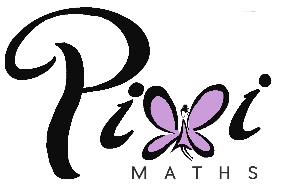 Lines, Angles and Shapes - HIGHER1.	These two triangles are congruent. Not drawn accurately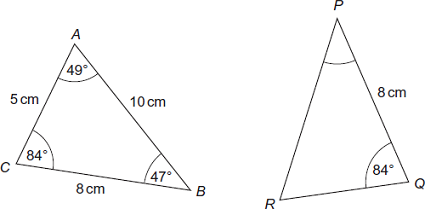 
	(a)	What is the size of angle P? Circle your answer.47°                    49°                    84°                 none of these(1)(b)	What is the length of PR? Circle your answer.5 cm                8 cm                10 cm                none of these(1)(Total 2 marks)2.	ABCD and AEFG are identical squares. CD = EF = 10 cm. Angle BAG = 45°. Not drawn accurately.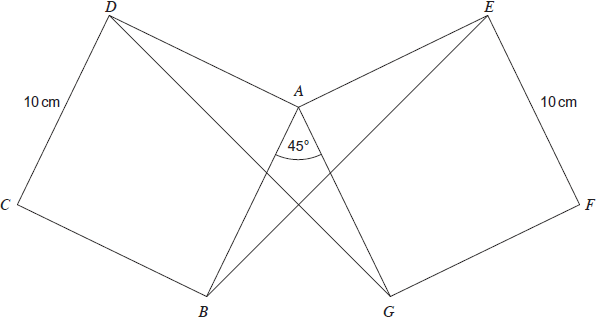 Prove that triangles AGD and ABE are congruent.……………………………………………………………………………………………………………………………………………………………………………………………………………………………………………………………………………………………………………………………………………………………………………………………………………………………………………………………………………………………………………………………………………………(Total 4 marks)3.	A, B and C are points on a circle. PAQ is a tangent to the circle. Not drawn accurately. Work out the size of angle CAB.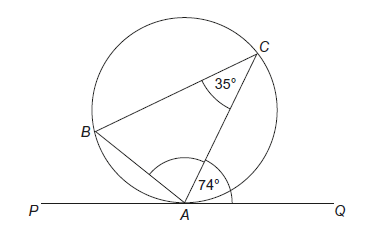 	………………………………………………………	………………………………………………………	………………………………………………………	……………………………………………………………………………………………………………………………………………………………………………………………………………………………………………………………………………Answer ..................................................................... degrees(Total 3 marks)4.	(a)	E, F and G are points on a circle, centre O. Not drawn 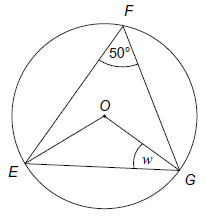 accurately. Work out the size of angle w.……………………………………………………………………………………………………………………………………………………………………………………………………………………………………………………………………………………………………………………………………………………………………………………………………………………Answer ..................................................................... degrees(2)(b)	A, B, C and D are points on the circumference of the circle. Not drawn accurately. Work out the size of angle x. Give a reason for your answer.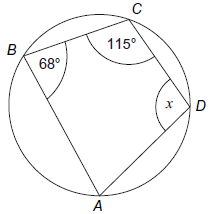 	……………………………………………………………	……………………………………………………………	……………………………………………………………	……………………………………………………………Answer ..................................................................... degreesReason …………………………………………………………………………………………………………………………………………………………………………………………(2)(c)	PTQ is a tangent to the circle. R, S and T are points on the circle. Not drawn accurately. Write down the size of angle y. Give a reason for your answer.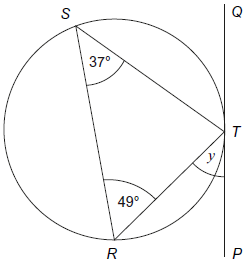 ……………………………………………………………	……………………………………………………………	……………………………………………………………	……………………………………………………………Answer ………………………………………degreesReason …………………………………………………………………………………………………………………………………………………………………………………………(2)(Total 6 marks)5.	AC is a diameter of a circle, centre O. CTS is a tangent to the circle. B is a point on the circumference of the circle such that BC = BT. Angle BTS = y. Not drawn accurately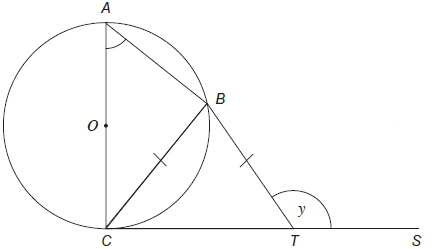 (a)	Prove that angle CAB = 180° – y. Give reasons for any angles you write down or calculate.…………………………………………………………………………………………………………………………………………………………………………………………………………………………………………………………………………………………………………………………………………………………………………………………………………………………………………………………………………………………………………… (3)(b)	You are given that angle ACB = 20°. Work out the value of y. You must show your working which may be on the diagram.……………………………………………………………………………………………………………………………………………………………………………………………………Answer .................................................................... degrees(2)(Total 5 marks)(Total for test = 20 marks)